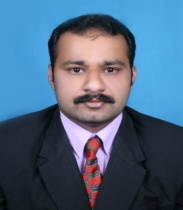 237725@gulfjobseekers.com To build up on the latest trend of skills and to abreast with hospitality especially in F&B services.  Seeking a challenging job, this would enhance my abilities and enable me to work to achieve common goals of the organization. Since dedicatedly I have been in field of hotel industry where I am providing hospitality to my guest. Therefore I am looking forward for any suitable post in your esteemed organization.Duties & Responsibilities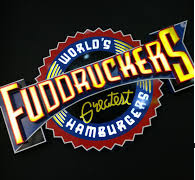 FUDDRUCKERS (Casual dining Restaurant)			    May 2008 to Dec 2014ManagerRestaurant in-charge.Achieving targets given \ set.Staffing and duty Schedule.Monitoring Guest Service and guest relation. Handling queries and complaints necessary.Implementing new menu items and drinks.Ensure standard of food & beverages service.Consignment imported order for upcoming monthsTaking responsibility for the business performance of the restaurant.Analysing and planning restaurant sales levels and profitability.Organising marketing activities, such as promotional events and discount schemes.Preparing reports at the end of the shift/week, including staff control, food control and sales.Creating and executing plans for department sales, profit and staff development. Setting budgets and/or agreeing them with senior management.Planning and coordinating menus.Obtain feedback from guests and to use this to improve service and to pass on such to the Restaurant Manager and Duty Manager.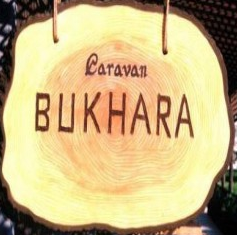 CARAVAN BUKHRA (Indian Fine Dining)	                     Sep 2007 to April 2008Assistant Manager									Take responsibility for the running of those outlets in the absence of the Restaurant Manager. To be alert and ensure that the service is at all times performed in a professional manner and to the style as specified by the Company. Assist the Restaurant Manager in the administration of the Restaurant. Communicate and assist the Restaurant Manager in disciplinary matters. To be aware of and promote all services offered in the Hotel. Ensure that all guests’ wishes are met so far as is reasonably possible. Ensure that all staff calls guests by their correct names and title. To liaise with other Departments. Assist the Restaurant Manager in keeping the staff informed of the Hotel and Restaurant objectives and standards. Make sure that Company Policy and the Vision are followed at all times. To organise and supervise correct mise en place for the Restaurant and Room Service areas. To liaise with Reception and Reservations re. Table reservations and special requests. Obtain feedback from guests and to use this to improve service and to pass on such to the Restaurant Manager and Duty Manager.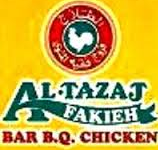 AL TAZAJ RESTAURANT                                                           June 2007 to Aug 2007 Assistant Manager                                       To show a constant united front of management to the staff. Effectively manage the restaurant in the absence of the Restaurant Manager.Manage operations with passion, integrity, and knowledge while promoting the culture and values of the Silo.Implement new company policies and procedures by developing plans and instructing staff.Provide direction to shift leaders, and staff to achieve restaurant goals.Consistently review operations and staff to identify any problems, concerns, and opportunities for improvement.Provide coaching and feedback to managers and staff and assess performance on an ongoing basis.Create a positive guest experience by delivering a high level of service and ensuring all staff engages guests to understand their needs and exceed expectation.To ensure that the Restaurant and Room Service areas are maintained to a high standard of cleanliness. To ensure that all appliances, fixtures and fittings are safe and work in accordance with Health & Safety regulations and report any faults to the Restaurant Manager or duty Manager any faults, as well as completing maintenance requests. To be fully aware of the Hotels Fire Safety procedures and Health and Safety regulations. Identify and delegate responsibilities to shift leaders and staff to ensure objectives are met and excellent service is consistently achieved.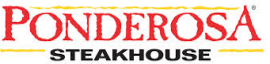 PONDEROSA (a division of Metro Media American Franchise)             Apr 2005 to May 2007Assistant Manager                                                                                           Consistently monitor product and labour costs to remain within goals.Solicit guest feedback to understand the needs and wants of customers.Train and coach staff on guest services principles and practices.Follow the Silo Restaurant policies and procedures, including those for cash handing and safety/security.Monitor and maintain the Micros POS System.Assist in new menu implementation.Develop and implement creative solutions to areas of improvement.Assist in conducting staff and daily pre-shift meetings.Assist in any areas of the restaurant when staffing constraints require.Identify employee weaknesses and retrain as necessary.Evaluate performance and recommend salary increase, incentives for all.Assist and provide training to staff members and offer incentives when necessary.Maintain and ensure compliance to established food quality and standards.PONDEROSA (a division of Metro Media American Franchise)   2003 to Mar 2005Supervisor Performs other duties as assigned.Ensures all opening, closing and running side work is completed on a daily basis.Working quickly and independently to resolve operational and/or guest issues when necessary, ensuring proper follow through and excellence in creating a memorable experience for restaurant guests.Provides leadership to restaurant service team through frequent training on fine dining table service, wine presentation and education on restaurant beverage menu.Developing and implementing cost saving and profit enhancing measures.Evaluating steps of service procedures, reviewing standards, identifying methods for increasing efficiency or effectiveness and responding proactively to challenges that arise.PONDEROSA (a division of Metro Media American Franchise)      Feb2001 to 2003CashierPerform ongoing duties. Perform operating procedures.Follow proper Guest service techniques. Accept payments.Follow additional key tips. Handle Guest relations issues and inform a manager.Train and guide other Cashiers as requested by your manager. Perform other tasks as assigned by your manager. Perform closing procedures. Depart from work.Follow sanitation guidelines. Adhere to safety procedures.Practice cost-cutting measures. Pitch in and work as part of a team. Monitors orders and ensures their prompt delivery. Perform opening procedures.Transfers orders to the kitchen to ensure their preparation.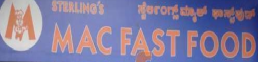 MACFAST FOOD Restaurant - Bangalore	        	  Apr 1998 to Dec 2000Waiter                                                                                                                    Maintains excellent grooming standard at all times.Replenishes supply of linen and other Operating equipment. Obtains requested items from the storeroom. Keeps general appearance and maintenance of Restaurant working areas. Follows correct sequence of service outlined in the Standard Operating Manual. Sets up tables in accordance with Restaurant policy. Cleans and removes dishes from the table after service is completed. Transports soiled dishes from dining room to kitchen and depositing them in proper placing at the Steward area. Cleans all spillage during mealtime and at closing. Maintains cleanliness and mise-en-place level at working station and service pantry for smooth operation. Educational Qualification 							                                                                                    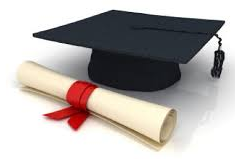 BA Degree - Kerala University Diploma in Hotel Management VANI School of Hotel Management, Changanasseri (Approved by KTDC, Govt. of Kerala) DeclarationDetails providing above are all true and to the best of my knowledge and I am looking forward for a positive response.